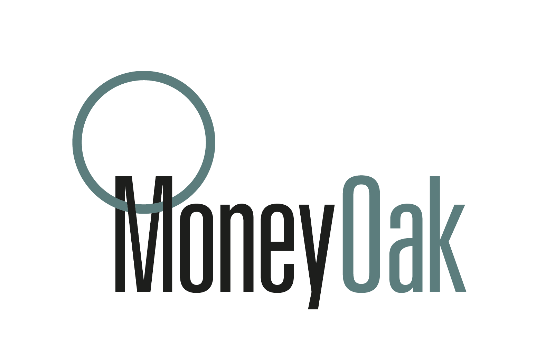 En tant que société de conseil belge, MoneyOak est spécialisée dans les incitations fiscales à l'innovation. Notre objectif est de permettre aux entreprises de recourir à des sources de financement supplémentaires, tout en continuant à se concentrer sur le cœur de leur métier. Contribuer à la croissance de nos clients : telle est la mission de notre équipe.Contribuez à notre succès !Nous recherchons un consultant scientifique stagiaire (M/F/X) pour rejoindre notre équipe pluridisciplinaire composée de professionnels de la finance, d'avocats et de scientifiques.Votre contributionAller chercher du café, scanner des documents ? Non ! En tant que stagiaire, vous ferez partie intégrante de l'équipe. En tant que consultant scientifique, vous travaillerez avec des analystes financiers et des avocats et les tâches suivantes feront partie de votre description de poste :Mettre au défi et identifier le bon ensemble d'incitations liées à l'innovation de l'entreprise (exonération partielle de la taxe sur les salaires, déduction des revenus de l'innovation, subventions).Collecte d'informations et analyse du portefeuille de R&D du client, en mettant l'accent sur l'innovation des projets du client.L'évaluation des projets et activités de R&D, qui vous donne une vue d'ensemble unique des dernières percées technologiques dans un large éventail de secteurs.Rédiger des rapports techniques pour démontrer et défendre le caractère de la R&D :Suivi du projet : en tant que consultant scientifique et R&D, vous êtes un contact central pour le client. Vous avez des contacts avec les autorités scientifiques compétentes (Belspo) et l'administration fiscale.Ce que nous attendonsVous êtes étudiant en licence ou en master en ingénierie, en bio-ingénierie ou en sciences appliquées ;Vous parlez couramment le français ou le néerlandais et vous pouvez également vous exprimer couramment en anglais ;Vous avez une bonne connaissance de Microsoft Office ;Un joueur d'équipe très motivé et fiable avec un sens de l'initiative ;Communicatif et désireux d'apprendre ;Esprit critique et bonnes capacités d'analyse ;Ce que nous avons à offrir :Dans un monde en constante évolution, vous aiderez les entreprises les plus progressistes à dynamiser leur activité tout en vous imprégnant des concepts les plus innovants. Dès le premier jour, une supervision approfondie, des possibilités d'autonomie et de responsabilité constitueront la base de votre travail, et vous travaillerez quotidiennement avec une équipe dynamique de professionnels expérimentés. Avec votre superviseur, vous aurez des réunions régulières pour discuter des problèmes quotidiens et de leurs solutions. Cerise sur le gâteau, nous vous offrons la possibilité d'élargir votre réseau tout en travaillant avec des professionnels qui vous coacheront. Mettez-vous au défi et posez des questions pour jeter les bases d'une future carrière qui vous stimule et vous inspire.Détails :Lieu : ZaventemVous occuperez un poste à temps plein, 38 heures, dans une entreprise internationale à la culture ouverte – possibilité de temps partiel, selon vos disponibilités ;Indemnité de déplacement ;Coaching individuel avec travail réel et contact avec le client ;Possibilité d'un premier emploi ou d'un travail de vacances après la période de stage ;Nous disposons de lieux de travail modernes, d'horaires de travail flexibles et de la possibilité de travailler à domicile ;Vos collègues forment une équipe jeune qui organise régulièrement des sorties d'entreprise, des événements et des activités tels qu'une sortie trimestrielle, des activités sportives et des apéritifs le vendredi après-midi. Célébrer le succès est quelque chose que nous faisons ensemble !
 Convaincu ? Envoyez ensuite votre candidature à afroehlicher@moneyoak.comRejoignez-nous à MoneyOak !